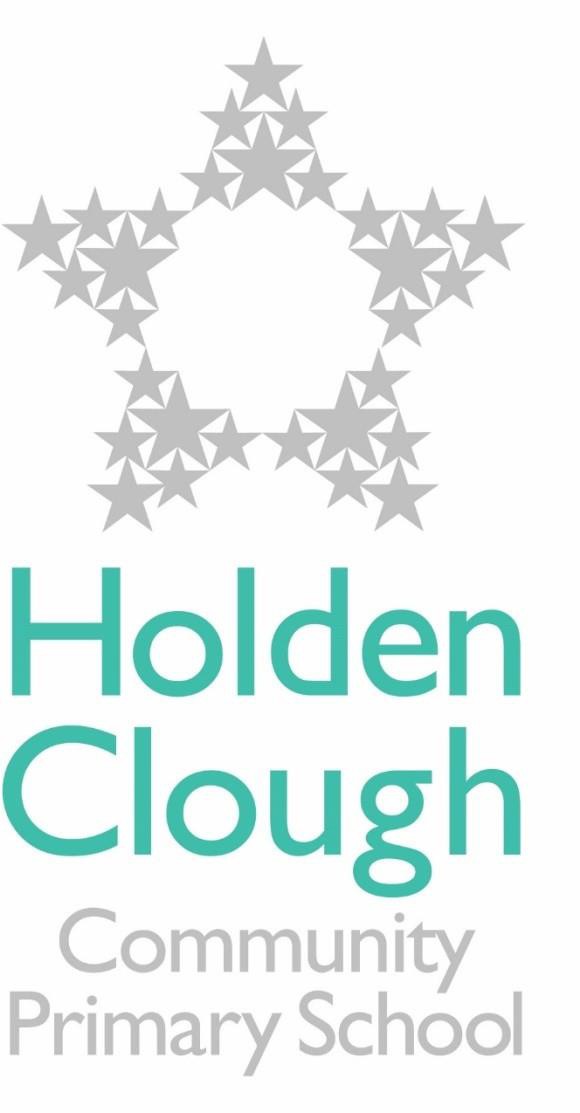 Homework Policy 2023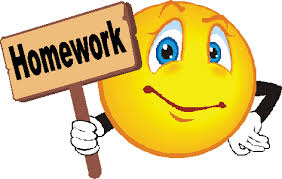 Purpose of HomeworkHomework has a variety of purposes:To practise, consolidate and demonstrate understanding of work already taught.To practise, consolidate and demonstrate key skills.To promote independent learning.To foster organisational skills.To involve parents in their children’s learning.To provide opportunities to extend learning.Frequency and TimingHomework is occasionally set during the school holidays, as required.The homework will be marked either by the teacher (written or oral), or shared within class and marked (written or oral) by a peer.At the discretion of class teachers some children will be invited to attend a weekly homework club. This will be held after school and this will further support children with their learning.   Roles and ResponsibilitiesPupils are expected to:Listen carefully to instructions about homework.Complete homework to the best of their ability.Return homework on time.Let the teacher know if they are having difficulties with their homework.Parents/carers are expected to:Provide their children with an appropriate working environment (time, space and materials).Help their child to organise their week to balance homework and other activities.Support their child by taking an interest in and praising efforts with homework.Sign or initial completed homework and reading diary to indicate that their child has shown appropriate effort in completing homework.Let the teacher know at an early stage of any problems arising from homework.Teachers will:Provide a balance and variety of homework tasks suited to the age and ability of the child to consolidate and extend learning.Explain homework clearly to the children.Set timescales appropriate to the nature of the homework task.Respond to completed homework. The response will depend on the nature of the task and may include oral or written feedback.Work with children and parents to ensure that homework is completed successfully.Reward children who complete their homework, on time and on a regular basis. NB. Teachers do not set homework for children taking holidays during term time.Review date: September 2022Chair of GovernorsAli BasharatHead Teacher	Faik KordemirHead Teacher	Faik KordemirReview DateSeptember 2024ReceptionReading – Ongoing Investigation/ practical activity to explore new learning each half term.Year 1Reading – 10 - 15 mins each day. Topic mat given out each half term. 1 task chosen each week. Due in each Wednesday.Year 2Reading – 10 – 15 mins each day.Regular use of Times tables rockstars. Y2 children should know the follow times tables by the end of the year: 2, 5, 10.Topic mat given out each half term. 1 task chosen each week. Due in each Wednesday.Year 3Reading – 10 – 15 mins each day.Regular use of Times tables rockstars. Y3 children should know the follow times tables by the end of the year: 2, 5, 10, 3, 4, 8.Topic mat given out each half term. 1 task chosen each week. Due in each Wednesday.Year 4Reading – 10 – 15 mins each day.Regular use of Times tables rockstars. Y4 children should know the follow times tables by the end of the year: 2, 5, 10, 3, 4, 8, 6, 7, 9, 11, 12.Topic mat given out each half term. 1 task chosen each week. Due in each Monday and given back each Wednesday.Year 5Reading – 10 – 15 mins each day.Regular use of Times tables rockstars. Y5 children should be fluent with the following times tables: 2, 5, 10, 3, 4, 8, 6, 7, 9, 11, 12.Topic mat given out each half term. 1 task chosen each week.  Due in each Monday and given back each Wednesday.Year 6Reading – 10 – 15 mins each day.Regular use of Times tables rockstars. Y6 children should be fluent with the following times tables: 2, 5, 10, 3, 4, 8, 6, 7, 9, 11, 12.Monday: maths pages from GCP Targeted Question book. Due in the following Monday.Tuesday: reading and updating reading logs in school planners.Wednesday: arithmetic practice paper due the following Tuesday.Thursday: SPAG pages from GCP Targeted Question book. Due in the following Thursday.Friday: spelling pages from GCP targeted question book. The children should work through the pages and practice the rule in preparation for their spelling test the following Friday.Homework ContractHomework ContractPupil:	Date:Pupil:	Date:I will:Complete 10 minutes reading everyday with an adult – comment in diary Complete a piece of set English and maths work each weekLearn set spellings each week for a test on FridayI will learn my timetables (see ‘Expectations for times tables for each year group’)I will:Complete 10 minutes reading everyday with an adult – comment in diary Complete a piece of set English and maths work each weekLearn set spellings each week for a test on FridayI will learn my timetables (see ‘Expectations for times tables for each year group’)Parent/ CarerPupilTeacher